WORK & EDUCATIONWorkEl Trabajo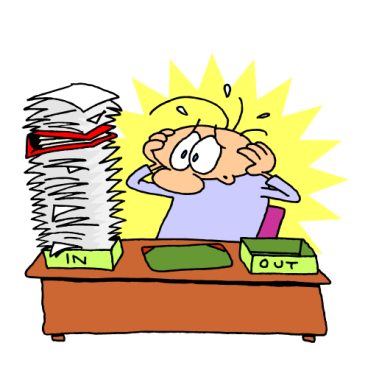 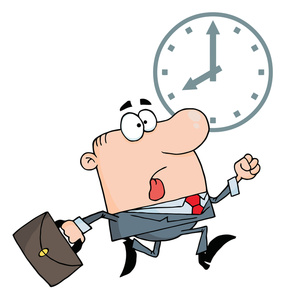 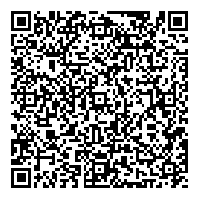 